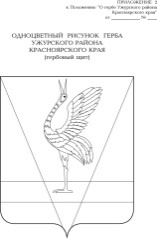 АДМИНИСТРАЦИЯ УЖУРСКОГО РАЙОНАКРАСНОЯРСКОГО КРАЯПОСТАНОВЛЕНИЕ15.12.2023					г. Ужур					№ 954Об утверждении Программы профилактики безнадзорности и правонарушений несовершеннолетнихна территории Ужурского района на 2024–2026Во исполнение п. 6.5 постановления комиссии по делам несовершеннолетних и защите их прав Красноярского края от 25.06.2020 г. №72 протокол № 24, с целью комплексного, программно-целевого подхода к управлению и координации деятельности субъектов системы профилактики, укрепления межведомственного взаимодействия, руководствуясь Федеральным законом от 24.06.1999 № 120-ФЗ «Об основах системы профилактики безнадзорности и правонарушений несовершеннолетних», Законом Красноярского края от 31.10.2002 № 4-608 «О системе профилактики безнадзорности и правонарушений несовершеннолетних», Законом Красноярского края от 02.10.2008 № 7-2161 «Об административных правонарушениях», Законом Красноярского края от 31.10.2002 № 4-608 «О системе профилактики безнадзорности и правонарушений несовершеннолетних», Уставом муниципального образования ПОСТАНОВЛЯЮ:Утвердить Программу профилактики безнадзорности и правонарушений несовершеннолетних на территории Ужурского района на 2024-2026 гг. Контроль за выполнением постановления возложить на заместителя главы по социальным вопросам В.А. Богданову. Постановление вступает в силу в день, следующий за днем официального опубликования его в специальном выпуске районной газеты «Сибирский хлебороб».Глава района 									К.Н. ЗарецкийПриложение к постановлениюадминистрации Ужурского районаот 15.12.2023 № 954Программа профилактики безнадзорности и правонарушений несовершеннолетних на 2024–2026 годы на территории Ужурского района 1. Общие положения1.1. Программа профилактики безнадзорности и правонарушений несовершеннолетних на 2024–2026 годы (далее – Программа) представляет собой комплекс межведомственных мероприятий, реализуемых органами и учреждениями системы профилактики безнадзорности и правонарушений несовершеннолетних Ужурского района (далее – система профилактики, субъекты профилактики, органы и учреждения системы профилактики) в пределах их компетенции, установленной Федеральным законом от 24.06.1999 № 120-ФЗ «Об основах системы профилактики безнадзорности и правонарушений несовершеннолетних», Законом Красноярского края от 31.10.2002 № 4-608 «О системе профилактики безнадзорности и правонарушений несовершеннолетних».1.2. Исполнителями мероприятий Программы являются органы и учреждения системы профилактики Ужурского района, на которых возложена координация деятельности при реализации мероприятий программы: МКУ «Управление образования Ужурского района»КГБПОУ «Ужурский многопрофильный техникум»КГБОУ "Ужурская школа-интернат";Отдел опеки и попечительства администрации Ужурского районаМКУ «Управление культуры, спорта и молодёжной политики Ужурского района»КГБУ СО ЦСПС и Д «Ужурский»ТО КГК УСЗН по Ужурскому району и ЗАТО п. СолнечныйКГБУЗ «Ужурская РБ»ОМВД РФ по Ужурскому районуКГКУ «Центр занятости населения Ужурского района».Филиал по Ужурскому району ФКУ ГУФСИН России по Красноярскому краю.В реализации мероприятий Программы могут принимать участие органы и учреждения в порядке и пределах, установленных Федеральным законом от 24.06.1999 № 120-ФЗ «Об основах системы профилактики безнадзорности и правонарушений несовершеннолетних», Законом края от 31.10.2002 № 4-608 «О системе профилактики безнадзорности и правонарушений несовершеннолетних», а также иные заинтересованные социально-ориентированные лица (главы сельских поселений, депутаты, священнослужители, средства массовой информации и др.) деятельность которых не противоречит мероприятиям программы. 1.3. Комиссия по делам несовершеннолетних и защите их прав Ужурского района осуществляет организационные, аналитические функции в ходе реализации Программы в соответствии подпунктом «а» пункта 1 статьи 10 Закона края от 31.10.2002 № 4-608 «О системе профилактики безнадзорности и правонарушений несовершеннолетних».1.4. Достижение показателей результативности Программы оценивается на основе данных мониторинга по итогам полугодия и года, проводимого исполнителями мероприятий Программы и комиссией по делам несовершеннолетних и защите их прав.Исполнители, соисполнители мероприятий Программы по итогам полугодия до 15-го числа, следующего месяца за отчётным периодом, и по итогам года до 1 февраля очередного года направляют в комиссию по делам несовершеннолетних и защите их прав информацию о выполнении программных мероприятий и анализ их эффективности и результативности. При необходимости, вносит предложения по корректировке программных мероприятий.1.5. Контроль и ответственность за своевременность исполнения программных мероприятий, достоверность отчётных сведений возлагается на исполнителей и соисполнителей мероприятий Программы.1.6. Комиссия по делам несовершеннолетних и защите их прав Ужурского района по итогам года готовит сводный отчёт по исполнению мероприятий Программы в целях оценки эффективности реализации мероприятий Программы и достижения установленных показателей результативности и, при необходимости, принимает дополнительные меры координации в сфере профилактики безнадзорности и правонарушений несовершеннолетних.2. Состояние профилактики безнадзорности и правонарушений несовершеннолетних на территории Ужурского района и постановка проблемы2.1. Основные направления и задачи государственной политики в интересах детей в Российской Федерации и Красноярском крае базируются на Конвенции о правах ребёнка (одобрена Генеральной Ассамблеей ООН 20.11.1989), иных международных актах в сфере обеспечения прав детей, Конституции Российской Федерации, которые гарантируют государственную поддержку семьи, материнства, отцовства и детства.Современное состояние системы профилактики безнадзорности и правонарушений несовершеннолетних в Ужурском районе и имеющиеся проблемы в этой сфере обусловливают необходимость принятия мер, направленных на объединение усилий всех заинтересованных органов и учреждений в решении вопросов предупреждения правонарушений с участием несовершеннолетних, создание условий, необходимых для формирования в их среде позитивных ценностей и интересов. Реализация указанных мер должна состоять из комплекса социальных, правовых, воспитательных и иных мероприятий в сочетании с новыми подходами к организации индивидуальной профилактической работы в целях ранней профилактики детского неблагополучия, сопряжённого, в том числе, с вовлечением несовершеннолетних в совершение преступлений, насилия в их отношении, криминальных проявлений в подростковой среде.Необходимо продолжить внедрение социально-ориентированных подходов в практической деятельности по профилактике безнадзорности и правонарушений несовершеннолетних в целях снижения уровня подростковой преступности.Следует обращать внимание на повышение доступности услуг для семей с детьми за счёт развития и поддержки сектора профильных некоммерческих организаций. Обеспечить своевременное оказание психолого-педагогической, медицинской и социальной помощи обучающимся, испытывающим трудности в освоении основных общеобразовательных программ, развитии и социальной адаптации. Требуется совершенствование системы межведомственного взаимодействия между органами и учреждениями системы профилактики.2.2.  Проблема безнадзорности и правонарушений несовершеннолетних на территории района характеризуется относительно средними показателями.В среднем ежегодно в районе выявляется около 30 несовершеннолетних и более 40 семей с детьми находящихся в социально опасном положении. К административной ответственности привлекаются около 70 несовершеннолетних совершивших правонарушения и более 100 родителей, законных представителей и иных лиц, совершивших административные преступления. Одной из причин преступности несовершеннолетних являются недостатки воспитания, следовательно, необходимо усиление мер по оказанию подросткам социальной и правовой помощи при активном участии в этом процессе родителей и других социально значимых взрослых. В этой связи одним из важнейших направлений профилактической деятельности является формирование эффективной системы предупреждения подростковой преступности, совершенствование форм и методов индивидуально-профилактической и социально-реабилитационной работы, поиск новых моделей и методик.Одним из важнейших направлений профилактики безнадзорности и правонарушений несовершеннолетних является организация их досуга и занятости, дополнительного образования.Органами и учреждениями профилактики ведется системная работа по профилактике жестокого обращения с детьми в семье и оказанию психологической помощи детям, пострадавшим от преступных посягательств. 3. Цель и задачи Программы, ожидаемые результаты реализации Программы3.1. Целью Программы является комплексное решение проблемы профилактики безнадзорности, насилия и жестокого обращения в отношении детей, правонарушений несовершеннолетних, их социальной интеграции в современном обществе, формирования у них готовности к саморазвитию, самоопределению и ответственному отношению к своей жизни.3.2. Достижение поставленной цели Программы осуществляется посредством решения следующих задач: 1) создание условий для формирования у подростков правосознания, позитивных жизненных установок, здорового образа жизни, вовлечения их в продуктивную, социально значимую деятельность;2) повышение эффективности межведомственной профилактической деятельности и адресности при работе с несовершеннолетними и семьями, находящимися в социально опасном положении;3) профилактика правонарушений несовершеннолетних, в том числе повторных и групповых, укрепление системы по противодействию распространения алкоголизма, токсикомании и наркомании в подростковой среде;4) совершенствование имеющихся и внедрение новых технологий и методов профилактической работы с несовершеннолетними, направленных на профилактику их противоправного поведения, обеспечение безопасности, в том числе информационной, социальную реабилитацию, адаптацию; 5) организация и обеспечение методической поддержки органов и учреждений системы профилактики безнадзорности и правонарушений несовершеннолетних.3.3. Показатели результативности Программы (при подсчете показателей результативности программы за контрольную цифру, будут браться показатели 2023 года):4. Мероприятия Программы№Наименование контрольного показателя (единица измерения)2024 год2025 год2026 год12345Доля несовершеннолетних в возрасте от 14 до 17 лет, совершивших преступления, в общей численности несовершеннолетних в возрасте от 14 до 17 лет (%)не более 1,5не более 1,5не более 1,5Доля несовершеннолетних, впервые совершивших преступление, в общем количестве несовершеннолетних, совершивших преступления (%)не более 70,0не более 70,0не более 70,0Доля осуждённых несовершеннолетних, совершивших повторные преступления, в общей численности несовершеннолетних, состоящих на учёте в уголовно-исполнительных инспекциях (%)не более 1,0не более 1,0не более 1,0Доля насильственных преступлений, совершенных в отношениинесовершеннолетних, в общем количестве преступлений против детей (%)2,02,02,0Доля несовершеннолетних с наркологическими расстройствами, выявленными впервые, в общей численности больных с наркологическими расстройствами, выявленных впервые (%)не более 1,0не более 1,0не более 1,0Доля несовершеннолетних, допускающих немедицинское потребление психотропных веществ, алкоголяне более 1,0не более 1,0не более 1,0Доля несовершеннолетних, состоящих на учёте в комиссиях по делам несовершеннолетних и защите их прав и органах внутренних дел, систематически пропускающих учебные занятия (%)не более 2,5не более 2,5не более 2,5Доля несовершеннолетних, совершивших самовольные уходы из семей, где выявлены признаки неблагополучияне более 5,0не более 5,0не более 5,0Доля несовершеннолетних в возрасте от 14 до 18 лет, временно трудоустроенных в свободное от учёбы время, находящихся в социально опасном положении, к общему числу граждан данной категории, обратившихся в государственную службу занятости населения в целях поиска подходящей работы (%)не менее 70не менее 70не менее 70Доля несовершеннолетних, состоящих на учёте в комиссиях по делам несовершеннолетних и защите их прав и органах внутренних дел, в возрасте от 10 до 17 лет, занятых организованными формами досуга, занятости, дополнительным образованием, от общего числа несовершеннолетних, состоящих на учёте (%)не менее 98,0не менее 98,0не менее 98,0№ п/пМероприятиеИсполнители, соисполнителиСроки реализации (годы)Ожидаемые результаты№ п/пМероприятиеИсполнители, соисполнителиСроки реализации (годы)Ожидаемые результаты12345Задача 1. Создание условий для формирования у подростков правосознания, позитивных жизненных установок, здорового образа жизни, вовлечения их в продуктивную, социально значимую деятельностьЗадача 1. Создание условий для формирования у подростков правосознания, позитивных жизненных установок, здорового образа жизни, вовлечения их в продуктивную, социально значимую деятельностьЗадача 1. Создание условий для формирования у подростков правосознания, позитивных жизненных установок, здорового образа жизни, вовлечения их в продуктивную, социально значимую деятельностьЗадача 1. Создание условий для формирования у подростков правосознания, позитивных жизненных установок, здорового образа жизни, вовлечения их в продуктивную, социально значимую деятельностьЗадача 1. Создание условий для формирования у подростков правосознания, позитивных жизненных установок, здорового образа жизни, вовлечения их в продуктивную, социально значимую деятельностьОрганизация работы культурно-досуговых формирований для несовершеннолетних и их семейМКУ «Управление образования Ужурского района»;КГБПОУ «Ужурский многопрофильный техникум»;КГБОУ "Ужурская школа-интернат";МКУ «Управление культуры, спорта и молодёжной политики Ужурского района»ежегодноорганизация работы не менее 200 культурно-досуговых формирований с числом участников не менее 1000 человекОрганизация временного трудоустройства несовершеннолетних (ТОС)МКУ «Управление образования Ужурского района»;КГБПОУ «Ужурский многопрофильный техникум»;КГБОУ "Ужурская школа-интернат";МКУ «Управление культуры, спорта и молодёжной политики Ужурского района»КГКУ «Центр занятости населения Ужурского района»ежегодно2024 год – не менее 200 чел.2025 год – не менее 230 чел.2026 год – не менее 250 чел..Организация и проведение художественно-эстетических мероприятий (встречи с творческими людьми, конференции, экскурсии, кинопоказы и пр.)МКУ «Управление образования Ужурского района»;МКУ «Управление культуры, спорта и молодёжной политики Ужурского района»ежегодноСаморазвитие, самосовершенствование, самореализация творческих способностейОрганизация мероприятий духовно-нравственной направленностиМКУ «Управление образования Ужурского района»;КГБПОУ «Ужурский многопрофильный техникум»;КГБОУ "Ужурская школа-интернат";МКУ «Управление культуры, спорта и молодёжной политики Ужурского района»;КГБУ СО ЦСПС и Д «Ужурский»;КГБУ СО КЦСОН «Ужурский»Священнослужители храма Петра и ПавлаежегодноСоздание системы духовно-нравственного воспитания, развития обучающихся, способствующей личностному развитиюПроведение мероприятий, акций, митингов патриотической направленности: «Бессмертный полк», «Поздравь ветерана с Победой!», «Письмо солдату», «Георгиевская ленточка», «Ура Победе!», «Спасибо деду за Победу», «Голоса Победы» «Вахта памяти», «Красная гвоздика», «День героев Отечества» и др.МКУ «Управление культуры, спорта и молодёжной политики Ужурского района»;МКУ «Управление образования Ужурского района»;КГБПОУ «Ужурский многопрофильный техникум»;КГБОУ "Ужурская школа-интернат"ежегодноВоспитание уважения и поддержка исторической традиции российского народа почитания предков, отдавших жизнь на благо Родины; участие в мероприятиях патриотической направленности; сохранение и облагораживание мест памяти, увековечивающих память погибших в Великой Отечественной войне, расположенных на территории города Проведение конкурсов, научно-практических конференции «Мое Красноярье», «Россия. Красноярский край. Моя история», «Символы России. Символы края. Символы семьи», Великая Отечественная война. МКУ «Управление образования Ужурского района»;КГБПОУ «Ужурский многопрофильный техникум»;КГБОУ "Ужурская школа-интернат"ежегодноИзучение истории государственных и региональных символов и атрибутов Российской Федерации, формирование устойчивого внутреннего позитивного образа России, Красноярского края, семьи через познавательную, исследовательскую и творческую деятельность. Содействие  распространению символов и образов Победы, сохранение исторической памятиПроведение мероприятий направленных на профилактику безопасного поведения несовершеннолетних: «Безопасное колесо», «Безопасное лето»МКУ «Управление образования Ужурского района»;КГБПОУ «Ужурский многопрофильный техникум»;КГБОУ "Ужурская школа-интернат"ОМВД РФ по Ужурскому районуежегодноФормирование знаний и умений безопасного поведенияОрганизация и проведение спортивных соревнований: «Школьная спортивная лига», «Юнармия», «Пожарно-прикладной спорт»,легкоатлетический кросс «Золотая осень», Проведение военно-патриотических мероприятий: «Месячник безопасности детей», военно-патриотическая игра «Сибирский щит», «Орленок», Спартакиада «Молодежная спортивная лига», Спартакиада допризывной молодежи, Президентские состязания и др. МКУ «Управление образования Ужурского района»;КГБПОУ «Ужурский многопрофильный техникум»;КГБОУ "Ужурская школа-интернат";МКУ «Управление культуры, спорта и молодёжной политики Ужурского района»;ФГКУ ПЧ 67 «11 отряд ФПС по Красноярскому краю» ежегодноФормирование установок на здоровый образ жизни, альтернативных деструктивному форм поведения (социально-значимых, безопасных, патриотических, позитивно-настроенных), повышение интереса к военно-патриотическому движению, уровня физической подготовки детей, молодежи, военно-спортивных навыков будущих защитников РодиныНеделя психологииМКУ «Управление образования Ужурского района»;КГБПОУ «Ужурский многопрофильный техникум»;КГБОУ "Ужурская школа-интернат";КГБУ СО ЦСПС и Д «Ужурский»;КГБУ СО КЦСОН «Ужурский»ежегодноПовышение психологической компетентности, знаний несовершеннолетних о психологии человека, его характере, личностных качествах; формирование личностных ценностей, ценностей семьи, толерантности. Снятие социального напряжения, усталости, поддержание положительного эмоционального фона. Формирование позитивного мышления. Приобретение несовершеннолетними навыков, приемов эмоциональной саморегуляции.Организация мероприятий ко Всемирному дню правовой помощи детям, акция «Права и обязанности» в рамках Всемирного дня правовой помощи детямМКУ «Управление образования Ужурского района»;КГБПОУ «Ужурский многопрофильный техникум»;КГБОУ "Ужурская школа-интернат";КГБУ СО ЦСПС и Д «Ужурский»;Отдел опеки и попечительства администрации Ужурского района;ОМВД РФ по Ужурскому районуежегодноОказание правовой помощи родителям (законным представителям), несовершеннолетним; повышение правовой грамотности всех участников образовательного процесса Организация мероприятий, направленных на профессиональную ориентацию подростков на выбор профессии или ориентация на профессию (профессиональный информирование, консультирование, профессиональный отбор, подбор, тестирование)Цикл профориентационных мероприятий, направленных на выявление своих личных устремлений, возможностей, потребностей, формирование у подростков  предпочтительной профессиональной траекторииКГКУ «Центр занятости населения Ужурского района».Образовательные организации ежегодно 2024 год – не менее 500 чел.2025 год – не менее 500 чел.2026 год – не менее 500 чел. Формирование предпрофессиональных компетенций, помощь в профессиональном самоопределенииПредоставление спортсооружений для занятий физической культуре и спорту;Предоставление льготного инвентаря  (коньки, лыжи) для подростов «групп риска»МКУ «Управление образования Ужурского района»;МКУ «Управление культуры, спорта и молодёжной политики Ужурского района»ежегодноУвеличение численности систематически занимающихся физической культурой и спортом, увеличение аудитории сторонников здорового и спортивного образа жизни, пропаганда ЗОЖ и активного отдыхаЗадача 2. Повышение эффективности межведомственной профилактической деятельности и адресности при работе с несовершеннолетними и семьями, находящимися в социально опасном положенииЗадача 2. Повышение эффективности межведомственной профилактической деятельности и адресности при работе с несовершеннолетними и семьями, находящимися в социально опасном положенииЗадача 2. Повышение эффективности межведомственной профилактической деятельности и адресности при работе с несовершеннолетними и семьями, находящимися в социально опасном положенииЗадача 2. Повышение эффективности межведомственной профилактической деятельности и адресности при работе с несовершеннолетними и семьями, находящимися в социально опасном положенииЗадача 2. Повышение эффективности межведомственной профилактической деятельности и адресности при работе с несовершеннолетними и семьями, находящимися в социально опасном положенииСоциально-психологическое сопровождение обучающихся, их семей, находящихся в социально-опасном положении КГБУ СО ЦСПС и Д «Ужурский»Образовательные учрежденияежегодноПовышение родительской компетенции в вопросах воспитания, образования, содержания и соблюдения прав детей; «выведение» семей из социально опасного положения Оказание консультативной помощи семьям в рамках реализации регионального проекта «Современная школа» национального проекта «Образование»Консультационные пункты ОО, специалисты МКУ «Управление образования Ужурского района»,КГБУ СО ЦСПС и Д «Ужурский»КГБУЗ «Ужурская РБ»Священнослужители Храма Петра и ПавлаежегодноСоздание условий для повышения компетентности родителей обучающихся в вопросах образования и воспитания, в том числе для раннего возраста (до 3-х лет) путем предоставления услуг психолого-педагогической, методической и консультативной помощи родителям детей, а также гражданам, желающим принять на воспитание детей в свои семьи Организация обучения специалистов и педагогов, организующих мероприятия, направленные на профилактику наркопотребления и потребления спиртосодержащей продукции и др. психотропных веществ в подростковой средеМКУ «Управление образования Ужурского района»,КГБПОУ «Ужурский многопрофильный техникум»;КГБОУ "Ужурская школа-интернат";КГБУЗ «Ужурская РБ»ежегодноПовышение уровня профессиональной компетентности специалистов, выявление положительных форм и методов в сфере профилактики.Не менее 10 специалистов ежегодно Оказание адресной материально помощи семьям с детьми, категориям ТЖС и СОП ТО КГК УСЗН по Ужурскому району и ЗАТО п. СолнечныйежегодноУлучшение условий жизнеобеспеченияОбеспечение многодетных семей и семей , находящихся в социально опасном положении  дымовыми извещателямиТО КГК УСЗН по Ужурскому району и ЗАТО п. Солнечный ежегодноСоздание условий для обеспечения пожарной безопасности в бытуОрганизация летнего отдыха, несовершеннолетних, находящихся на различных видах учета, проживающих в семьях,  находящихся в социально опасном положенииМКУ «Управление образования Ужурского района»,КГБПОУ «Ужурский многопрофильный техникум»;КГБОУ "Ужурская школа-интернат";ТО КГК УСЗН по Ужурскому району и ЗАТО п. Солнечныйежегодно100 % сопровождение несовершеннолетних указанных категорий в летний период времениПрезентационные работы учреждений спортивной направленности в образовательных учреждениях города, в том числе дошкольных учрежденияхМКУ «Управление образования Ужурского района»,МКУ «Управление культуры, спорта и молодёжной политики Ужурского района»ежегодно, сентябрьУвеличение численности занимающихсяпропаганда ЗОЖ и активного отдыхаЗадача 3. Профилактика правонарушений несовершеннолетних, в том числе повторных и групповых, укрепление системы по противодействию распространения алкоголизма, токсикомании и наркомании в подростковой средеЗадача 3. Профилактика правонарушений несовершеннолетних, в том числе повторных и групповых, укрепление системы по противодействию распространения алкоголизма, токсикомании и наркомании в подростковой средеЗадача 3. Профилактика правонарушений несовершеннолетних, в том числе повторных и групповых, укрепление системы по противодействию распространения алкоголизма, токсикомании и наркомании в подростковой средеЗадача 3. Профилактика правонарушений несовершеннолетних, в том числе повторных и групповых, укрепление системы по противодействию распространения алкоголизма, токсикомании и наркомании в подростковой средеЗадача 3. Профилактика правонарушений несовершеннолетних, в том числе повторных и групповых, укрепление системы по противодействию распространения алкоголизма, токсикомании и наркомании в подростковой средеПроведение социально-психологического тестирования несовершеннолетних с использованием Единой методики социально-психологического тестированияМКУ «Управление образования Ужурского района»,КГБПОУ «Ужурский многопрофильный техникум»;ежегодноВыявление детей «группы риска», требующих комплексного сопровождения, выявление их особенностей и актуального состоянияОрганизация и проведение акции «Молодежь выбирает жизнь», «Скажи Нет курению», «Всемирный день борьбы со СПИДом», «Спорт – как альтернатива пагубным привычкам», «Неделябезопасного поведения в сети «Интернет»МКУ «Управление образования Ужурского района»,КГБПОУ «Ужурский многопрофильный техникум»;КГБОУ "Ужурская школа-интернат»МКУ «Управление культуры, спорта и молодёжной политики Ужурского района»КГБУЗ «Ужурская РБ»ежегодноФормирование навыков безопасного поведения, установок на здоровый образ жизни, альтернативных деструктивному форм поведения, участие несовершеннолетних в социально-значимой деятельности Организация и проведение мероприятий, направленных на популяризацию здорового образа жизни среди несовершеннолетних и их родителей,  в том числе, агитационные мероприятия (выпуск статей ЗОЖ, информация на сайтах учреждений, социальные сети)МКУ «Управление образования Ужурского района»,КГБПОУ «Ужурский многопрофильный техникум»;КГБОУ "Ужурская школа-интернат»МКУ «Управление культуры, спорта и молодёжной политики Ужурского района»КГБУ СО ЦСПС и Д «Ужурский»ежегодноУвеличение численности несовершеннолетних, занимающихся спортом и физической культурой.Пропаганда ЗОЖ и активного отдыхаЗадача 4. Совершенствование имеющихся и внедрение новых технологий и методов профилактической работы с несовершеннолетними, направленных на профилактику их противоправного поведения, обеспечение безопасности, в том числе информационной, социальную реабилитацию, адаптациюЗадача 4. Совершенствование имеющихся и внедрение новых технологий и методов профилактической работы с несовершеннолетними, направленных на профилактику их противоправного поведения, обеспечение безопасности, в том числе информационной, социальную реабилитацию, адаптациюЗадача 4. Совершенствование имеющихся и внедрение новых технологий и методов профилактической работы с несовершеннолетними, направленных на профилактику их противоправного поведения, обеспечение безопасности, в том числе информационной, социальную реабилитацию, адаптациюЗадача 4. Совершенствование имеющихся и внедрение новых технологий и методов профилактической работы с несовершеннолетними, направленных на профилактику их противоправного поведения, обеспечение безопасности, в том числе информационной, социальную реабилитацию, адаптациюЗадача 4. Совершенствование имеющихся и внедрение новых технологий и методов профилактической работы с несовершеннолетними, направленных на профилактику их противоправного поведения, обеспечение безопасности, в том числе информационной, социальную реабилитацию, адаптациюРодительские собрания, встречи и пр. направленные на безопасность несовершеннолетних, в том числе в сети Интернет, полового воспитания, профилактика диванного и агрессивного поведения, экстремизма, и т.д. органы и учреждения системы профилактики безнадзорности и правонарушений несовершеннолетних районаежегодноМероприятия, направленны на безопасность несовершеннолетних, ежегодно охвачено не менее 90 % органов и учреждений системы профилактики и не менее 1500 родителейПропаганда традиционных семейных ценностей, формирование позитивного имиджа приёмных, многодетных семей, престижа ответственного родительства, формирование устойчивых моделей воспитания детей без применения насилияОтдел опеки и попечительства администрации районаКГБУ СО ЦСПС и Д «Ужурский»Священнослужители Храма Петра и ПавлаежегодноДоля родителей, охваченных данными мероприятиями, составляет не менее 1500 %. Продвижение в обществе ценностей доверительных отношений между родителями и детьми, диалогового воспитания как альтернативы воспитанию с применением насилия и жестокости по отношению к детямОрганизация своевременного обмена информацией по фактам причинения вреда здоровью несовершеннолетним в результате совершения противоправных действий, пострадавших от несчастных случаев, суицидальных попыток и нуждающихся в помощи государства в рамках компетенции органов и учреждений системы профилактики безнадзорности и правонарушений несовершеннолетних (в рамках Порядка межведомственного взаимодействия органов и учреждений системы профилактики безнадзорности и правонарушений несовершеннолетних в Красноярском крае по выявлению детского и семейного неблагополучия № 516-П)ОМВД России по Ужурскому району; Комиссия по делам несовершеннолетних и защите их прав;Органы и учреждения системы профилактики безнадзорности и правонарушений несовершеннолетних ежегодносоздание условий по обеспечению защиты прав и законных интересов несовершеннолетних, пострадавших от противоправных действийВнедрение технологии наставничества, как формы индивидуальной профилактической работы на территории Ужурского районаОрганы и учреждения системы профилактики безнадзорности и правонарушений несовершеннолетнихежегодноОт каждого органа и учреждения системы профилактики безнадзорности и правонарушений несовершеннолетних на протяжении всего периода действия программы, не менее 3-х кандидатов в общественные наставники, закрепленных за несовершеннолетними либо семьями несовершеннолетнихЗадача 5. Организация и обеспечение методической поддержки органов и учреждений системы профилактики безнадзорности и правонарушений несовершеннолетнихЗадача 5. Организация и обеспечение методической поддержки органов и учреждений системы профилактики безнадзорности и правонарушений несовершеннолетнихЗадача 5. Организация и обеспечение методической поддержки органов и учреждений системы профилактики безнадзорности и правонарушений несовершеннолетнихЗадача 5. Организация и обеспечение методической поддержки органов и учреждений системы профилактики безнадзорности и правонарушений несовершеннолетнихЗадача 5. Организация и обеспечение методической поддержки органов и учреждений системы профилактики безнадзорности и правонарушений несовершеннолетнихОрганизация курсов повышения квалификации, участие в вебинарах, онлайн семинарах в соответствии с актуальностью направлений и проблем в работе по профилактике МКУ «Управление образования Ужурского района»,КГБПОУ «Ужурский многопрофильный техникум»;КГБОУ "Ужурская школа-интернат»ежегодноПовышение уровня подготовки педагогов по профилактике, овладение актуальными методиками, приемами и методами работыКурсы повышения квалификации специалистов по координации и сопровождению несовершеннолетних и их семей, находящихся в социально опасном положении.  Руководители органов и учреждений системы профилактики безнадзорности и правонарушений несовершеннолетнихежегодноПовышение уровня профессиональных знаний и профессиональной компетенции специалистов органов и учреждений системы профилактики безнадзорности и правонарушений несовершеннолетних